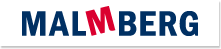 Actuele lesbrief Engels – A Good Night’s Sleep – uitwerkingActuele lesbrief 13 - B1 - 2018-2019Assignment 1 (voorbeeld)a	sleep, bed, dream, tired, pillow, dark, night, bedroom, snooze, ....b	 -Assignment 2fish tankcell(to) catch up(to) tapcomparenervous sytemmechanic(to) survivezebrafishbeadsovertirednervesAssignment 31	3	Sleep is important because it helps to repair the DNA in nerve cells.b	2	He studied their DNA while they were awake and sleeping.c	1	DNA in cells is damaged and repaired all the time. When we are sleeping more DNA is repaired than damaged.OpdrachtERK niveauOpdracht 1A2/B1Opdracht 2B1Opdracht 3B1